MATEMÁTICAOBSERVE E COMPLETE SEGUNDO O MODELO:                              DEZENAS                              UNIDADES                               1 DEZENA	10 UNIDADES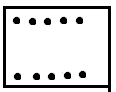 SITUAÇÃO PROBLEMA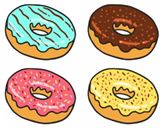 BERNARDO FOI A PADARIA E PEDIU PARA EMBALAR 10 ROSQUINHAS EM CADA PACOTE.CONTORNE AS ROSQUINHAS EM GRUPOS DE 10 E DESPOIS RESPONDA AS QUESTÕES.QUANTOS GRUPOS DE 10 VOCÊ FORMOU?SOBRARAM ROSQUINHAS?QUAL É O NÚMERO TOTAL DE ROSQUINHA?